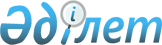 О внесении дополнения в постановление акимата от 29 ноября 2011 года № 668 "Об определении целевых групп населения на 2012 год"Постановление акимата Костанайского района Костанайской области от 8 мая 2012 года № 283. Зарегистрировано Управлением юстиции Костанайского района Костанайской области 12 июня 2012 года № 9-14-177

      В соответствии с пунктом 2 статьи 5, подпунктом 2) статьи 7 Закона Республики Казахстан от 23 января 2001 года "О занятости населения" и Законом Республики Казахстан от 15 февраля 2012 года "О внесении изменений и дополнений в некоторые законодательные акты Республики Казахстан по вопросам службы пробации", акимат Костанайского района ПОСТАНОВЛЯЕТ:



      1. Внести в постановление акимата Костанайского района "Об определении целевых групп населения на 2012 год" от 29 ноября 2011 года № 668, (зарегистрировано в Реестре государственной регистрации нормативных правовых актов под номером 9-14-164, опубликовано 12 января 2012 года в газете "Арна") следующее дополнение:



      приложение к вышеуказанному постановлению:



      дополнить пунктом 18 следующего содержания:

      "18. лица, состоящие на учете службы пробации уголовно-исполнительной инспекции.".



      2. Настоящее постановление вводится в действие по истечении десяти календарных дней после дня его первого официального опубликования.      Аким района                                      А. Ахметжанов      СОГЛАСОВАНО:      Начальник государственного учреждения

      "Отдел занятости и социальных программ"

      акимата Костанайского района

      ____________________ В. Панин
					© 2012. РГП на ПХВ «Институт законодательства и правовой информации Республики Казахстан» Министерства юстиции Республики Казахстан
				